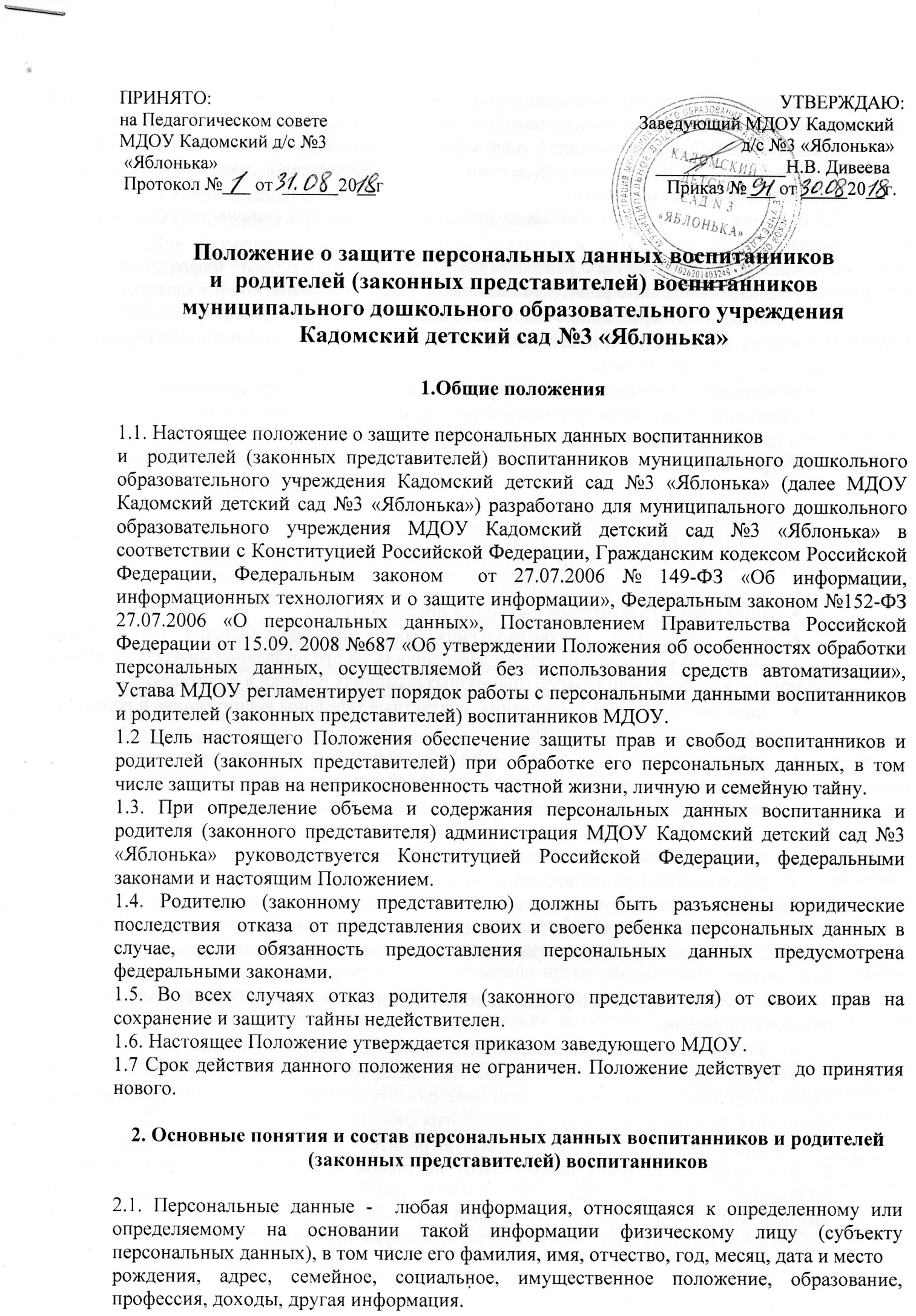 2.2. Персональные данные воспитанника и родителя (законного представителя) – сведения о фактах, событиях и обстоятельствах жизни воспитанника и родителя (законного представителя), позволяющие идентифицировать его личность, необходимые администрации МДОУ Кадомский детский сад №3 «Яблонька» в связи с осуществлением образовательной деятельности. 2.3.В состав персональных данных воспитанника и родителя (законного представителя) входят:  данные свидетельства о рождении воспитанника;  паспортные данные родителей (законных представителей);  данные, подтверждающие законность представления прав ребёнка;  адрес регистрации и проживания, контактные телефоны воспитанника и родителей (законных представителей);  сведения о месте работы (учебы) родителей (законных представителей);  сведения о состоянии здоровья воспитанника;  данные страхового медицинского полиса воспитанника;  страховой номер индивидуального лицевого счета (СНИЛС) воспитанника;  данные о банковских реквизитах родителя (законного представителя);  документ, подтверждающий право на льготу; 2.4. При оформлении в МДОУ Кадомский детский сад №3 «Яблонька»  воспитанника родитель (законный представитель) предоставляет следующие документы:    копия свидетельства о рождении;    копия паспорта родителей (законных представителей);  копии документов, подтверждающих законность представления прав ребёнка: постановление об установлении опеки, доверенность на представление интересов ребёнка; свидетельства о браке или разводе (при разных фамилиях ребёнка и родителя); адрес регистрации и проживания, контактные телефоны воспитанника и родителей (законных представителей); копия свидетельства о регистрации ребенка по месту жительства    сведения о месте работы (учебы) родителей (законных представителей);     медицинская карта ребёнка;     справка о состояния здоровья ребенка;     копия страхового медицинского полиса воспитанника;     страховой номер индивидуального лицевого счета (СНИЛС) воспитанника. 2.5.При оформлении воспитаннику компенсаций части родительской платы за содержание ребёнка в МДОУ Кадомский детский сад №3 «Яблонька», установленных действующим законодательством, родитель (законный представитель) предоставляет следующие документы:   копия свидетельства о рождении детей (рождённых в данной семье, усыновлённых, опекаемых приёмных);Копия документа, удостоверяющего личность, с местом прописки;  копии документов, подтверждающих законность представления прав ребёнка: постановление об установлении опеки, доверенность на представление интересов ребёнка; свидетельства о браке или разводе (при разных фамилиях ребёнка и родителя);  копия справки о банковских реквизитах родителя (законного представителя). 2.6.При оформлении воспитаннику льгот по оплате за содержание ребёнка в МДОУ Кадомский детский сад №3 «Яблонька», установленных действующим законодательством, родитель (законный представитель) предоставляет следующие документы в соответствии с видами льгот, на которые претендует:  справки о составе семьи;  копии документов, подтверждающих законность представления прав ребёнка: постановление об установлении опеки, доверенность на представление интересов ребёнка; свидетельства о браке или разводе (при разных фамилиях ребёнка и родителя);  справки о доходах всех членов семьи;  копия справки об инвалидности;  копия удостоверения многодетной матери. 2.7.Для размещения на официальном сайте и в групповых родительских уголках фотографий воспитанников родитель (законный представитель) предоставляет или разрешает фотографировать своего ребёнка сотрудникам МДОУ Кадомский детский сад №3 «Яблонька». 2.8.Работники МДОУ Кадомский детский сад №3 «Яблонька»  могут получить от самого воспитанника данные о:  фамилии, имени, отчестве, дате рождения, месте жительстве воспитанника,  фамилии, имени, отчестве родителей (законных представителей) воспитанника. 2.9.Персональные данные воспитанника и родителя (законного представителя) являются конфиденциальной информацией и не могут быть использованы работниками МДОУ Кадомский детский сад №3 «Яблонька» в личных целях. 3. Порядок получения, обработки, хранения персональных данных3.1. Порядок получения персональных данных: 3.1.1. Родитель (законный представитель) предоставляет руководителю или работнику, имеющему допуск к персональным данным воспитанника, достоверные сведения о себе и своём ребёнке, а так же оригиналы и копии требуемых документов. 3.1.2. Все персональные данные воспитанников и родителей (законных представителей) МДОУ Кадомский детский сад №3 «Яблонька» следует получать у самого родителя (законного представителя). 3.1.3. Руководитель МДОУ Кадомский детский сад №3 «Яблонька»  обязан сообщить одному из родителей (законному представителю) о целях, способах и источниках получения персональных данных, а также о характере подлежащих получению персональных данных и возможных последствиях отказа одного из родителей (законного представителя) дать письменное согласие на их получение. 3.1.4. Для размещения на официальном сайте и в групповых родительских уголках фотографий воспитанников требуется письменное согласие родителя (законного представителя) – форма заявления о согласии родителя (законного представителя) на обработку своих персональных данных и своего ребёнка 3.1.5. Согласие родителя (законного представителя) на обработку своих персональных данных и своего ребёнка может быть отозвано путем направления родителем (законным представителем) письменного заявления не менее чем за 3 дня до момента отзыва согласия - форма заявления об отзыве согласия родителя (законного представителя) на обработку своих персональных данных и своего ребёнка. 3.1.6. Работник МДОУ не имеет права получать и обрабатывать персональные данные воспитанника и родителя (законного представителя) о его расовой, национальной принадлежности, политических взглядах, религиозных или философских убеждениях, состоянии здоровья, интимной жизни. 3.1.7. Согласие родителя (законного представителя) не требуется в следующих случаях:  обработка персональных данных осуществляется на основании Федерального закона, устанавливающего ее цель, условия получения персональных данных и круг субъектов, персональные данные которых подлежат обработке, а также определяющего полномочия руководителя;  персональные данные являются общедоступными;  по требованию полномочных государственных органов в случаях, предусмотренных федеральным законодательством; обработка персональных данных осуществляется для статистических или иных научных целей при условии обязательного обезличивания персональных данных;  обработка персональных данных необходима для защиты жизни, здоровья или иных жизненно важных интересов воспитанника и родителя (законного представителя), если получение его согласия невозможно. 3.2. Принципы обработки персональных данных:  законности целей и способов обработки персональных данных и добросовестности;  соответствия целей обработки персональных данных целям, заранее определенным и заявленным при сборе персональных данных, а также полномочиям оператора;  соответствия объема и характера обрабатываемых персональных данных, способов обработки персональных данных целям обработки персональных данных;  достоверности персональных данных, их достаточности для целей обработки, недопустимости обработки персональных данных, избыточных по отношению к целям, заявленным при сборе персональных данных;  недопустимости объединения созданных для несовместимых между собой целей баз данных информационных систем персональных данных. 3.3. Порядок обработки, передачи и хранения персональных данных: 3.3.1. Режим конфиденциальности персональных данных снимается в случаях их обезличивания и по истечении 75 лет срока их хранения.3.4. При передаче персональных данных воспитанника и родителя (законного представителя) Руководитель или работник, имеющий допуск к персональным данным, должен соблюдать следующие требования: 3.4.1. Не сообщать персональные данные воспитанника или родителя (законного представителя) третьей стороне без письменного согласия, за исключением случаев, когда это необходимо в целях предупреждения угрозы жизни и здоровью воспитанника или родителя (законного представителя), а также в случаях, установленных федеральными законами. 3.4.2. Предупредить лиц, получивших персональные данные воспитанника или родителя (законного представителя), о том, что эти данные могут быть использованы лишь в целях, для которых они сообщены, и требовать от этих лиц подтверждения того, что это правило соблюдено. Лица, получившие персональные данные воспитанника или родителя (законного представителя), обязаны соблюдать режим секретности (конфиденциальности). 3.4.3. Разрешать доступ к персональным данным воспитанника или родителя (законного представителя) только специально уполномоченным лицам, при этом указанные лица должны иметь право получать только те персональные данные воспитанника или родителя (законного представителя), которые необходимы для выполнения конкретной функции. 3.5. Хранение и использование документированной информации персональных данных воспитанника или родителя (законного представителя): 3.5.1. Персональные данные воспитанника или родителя (законного представителя) могут быть получены, проходить дальнейшую обработку и передаваться на хранение как на бумажных носителях, так и в электронном виде. 3.5.2. Персональные данные воспитанников и родителей (законных представителей) хранятся в местах с ограниченным доступом к этим документам. 4. Доступ к персональным данным воспитанников и родителей (законных представителей)4.1. Право доступа к персональным данным воспитанников и родителей (законных представителей) имеют:  муниципальные органы отдела образования, другие учреждения образования;  заведующий;  медицинский работник;  воспитатели, педагогические работники. 4.2. Заведующий ДОУ осуществляет прием воспитанника в образовательное учреждение. Заведующий ДОУ может передавать персональные данные воспитанника третьим лицам, только если это необходимо в целях предупреждения угрозы жизни и здоровья воспитанника, в случаях, установленных федеральными законами, а так же в случае получения письменного согласия законных представителей воспитанника на передачу персональных данных третьим лицам. Принимает или оформляет документы воспитанника и вносит в них необходимые данные; предоставляет свободный доступ родителям (законным представителям) к персональным данным воспитанника на основании письменного заявления. К заявлению прилагается:  родителям: копия документа, удостоверяющего личность;  законным представителям: копия удостоверения опекуна (попечителя). Не имеет права получать информацию о воспитаннике родитель, лишенный или ограниченный в родительских правах на основании вступившего в законную силу постановления суда. 4.3. При передаче персональных данных воспитанника заведующий, медицинский работник, воспитатели обязаны:  предупредить лиц, получающих данную информацию, о том, что эти данные могут быть использованы лишь в целях, для которых они сообщены,  потребовать от этих лиц письменное подтверждение соблюдения этого условия. 4.4. Иные права, обязанности, действия работников, в трудовые обязанности которых входит обработка персональных данных воспитанника, определяются трудовыми договорами и должностными инструкциями. 4.5. Все сведения о передаче персональных данных воспитанника регистрируются в Журнале учета передачи персональных данных воспитанников ДОУ, в целях контроля правомерности использования данной информации лицами, ее получившими. 4.6. В целях обеспечения надлежащего выполнения трудовых обязанностей доступ к персональным данным работника может быть предоставлен на основании приказа заведующего МДОУ иному работнику, должность которого не включена в список лиц, уполномоченных на получение и доступ к персональным данным. 5. Права родителей (законных представителей) в целях обеспечения защиты персональных данных своих детей, хранящихся в МДОУ 5.1. В целях обеспечения защиты персональных данных, хранящихся в МДОУ, родители (законные представители) имеют право на бесплатное получение полной информации: О лицах, которые имеют доступ к персональным данным или которым может быть предоставлен такой доступ; Перечне обрабатываемых персональных данных и источниках их получения; Сроках обработки персональных данных, в т.ч. сроках их хранения; Юридических последствиях обработки их персональных данных. 5.2. Родители (законные представители) имеют право: На бесплатное получение полной информации о своих персональных данных и обработке этих данных; Свободный бесплатный доступ к своим персональным данным, в т.ч. на получение копии любой записи, содержащей персональные данные своего ребёнка, за исключением случаев, предусмотренных федеральным законом; Требование об исключении или исправлении неверных персональных данных, а также данных, обработанных с нарушением требований ТК РФ или иного федерального закона. Требование об извещении руководителем всех лиц, которым ранее были сообщены неверные или неполные персональные данные воспитанника или родителя (законного представителя), обо всех произведённых в них исключениях, исправлениях или дополнениях; Обжалование в суд любых неправомерных действий или бездействия руководителя при обработке и защите его или своего ребёнка персональных данных. 5.3. Родители (законные представители) не должны отказываться от своих прав на сохранение и защиту тайны. 6. Обязанности родителей (законных представителей) в целях обеспечения достоверности своих персональных данных и своих детей6.1. В целях обеспечения достоверности своих персональных данных и своих детей родители (законные представители) обязаны: При оформлении в МДОУ представлять о себе и своём ребёнке достоверные сведения в порядке и объёме, предусмотренном настоящим Положением и законодательством РФ; В случае изменения своих персональных данных и своего ребёнка, указанных в п. 2.3 настоящего Положения сообщать об этом руководителю в разумные сроки. 7. Ответственность за нарушение норм, регулирующих обработку и защиту персональных данных7.1. Защита прав воспитанника и родителя (законного представителя), установленных законодательством Российской Федерации и настоящим Положением, осуществляется судом в целях пресечения неправомерного использования персональных данных воспитанника и родителя (законного представителя), восстановления нарушенных прав и возмещения причиненного ущерба, в том числе морального вреда. 7.2. Лица, виновные в нарушении норм, регулирующих получение, обработку и защиту персональных данных воспитанника и родителя (законного представителя), привлекаются к дисциплинарной и материальной ответственности, а также привлекаются к гражданско-правовой, административной и уголовной ответственности в порядке, установленном федеральными законами. 7.3. Руководитель МДОУ за нарушение норм, регулирующих получение, обработку и защиту персональных данных воспитанника и родителя (законного представителя), несет административную ответственность, а также возмещает ущерб, причиненный неправомерным использованием информации, содержащей персональные данные воспитанника и родителя (законного представителя). 7.4. Защита прав воспитанника, установленных законодательством Российской Федерации и настоящим Положением, осуществляется судом в целях пресечения неправомерного использования персональных данных воспитанника, восстановления нарушенных прав и возмещения причиненного ущерба, в том числе морального вреда 7.5. Лица, виновные в нарушении норм, регулирующих получение, обработку и защиту персональных данных воспитанника, привлекаются к дисциплинарной и материальной ответственности, а также привлекаются к гражданско-правовой, административной и уголовной ответственности в порядке, установленном федеральными законами.8. Хранение персональных данных воспитанникаДолжны храниться в сейфе на бумажных носителях и на электронных носителях с ограниченным доступом документы:   поступившие от родителя (законного представителя);  сведения о воспитаннике, поступившие от третьих лиц с письменного согласия родителя (законного представителя);  иная информация, которая касается отношений обучения и воспитания воспитанника.